                      DBBC Golf Outing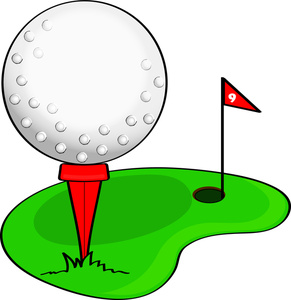 Saturday, May 16th, 2015                 Lilac Golf Course9090 Armstrong RoadNewport, MI 48166$60.00 Per PersonGolf Package includes:18 Holes with cart, Refreshments & Dinner at DBBCShot Gun Start at 9:00 AM                                                     “Best-Ball” Scramble Format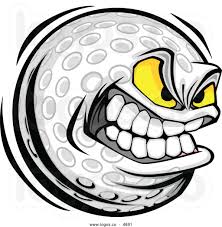 &Dinner at DBBCDBBC Club (734)289-3222FUN ***PRIZES***CONTESTS***GIFTS***RAFFLES***FUN --------------------------- PLEASE RETURN WITH PAYMENT ----------------------------------- RESERVATION FORM CONTACT NAME:_________________________PHONE:_________________ PLAYERS: 1._________________________________________________________________ 2._________________________________________________________________ 3._________________________________________________________________ 4._________________________________________________________________ Bring a guest just for dinner $12.00  	Number of guests attending dinner ________Make Checks Payable To: Detroit Beach Boat Club Return to: 	Scott Sander 			 Please return by May 1st 5941 Lakeview  													Newport MI, 48166												734-309-5268